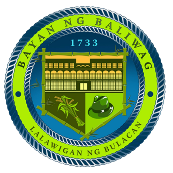 SANITARY / PLUMBING PERMITAPPLICATION NO.										        PERMIT NO.		_______________________								     ________________________              DATE OF APPLICATION							  			            DATE ISSUEDBOX 1 (TO BE ACCOMPLISHED BY SANITARY ENGINEER / MASTER PLUMBER IN PRINT) BOX 2 (TO BE ACCOMPLISHED BY THE BUILDING OFFICIAL)To be accomplished in five copies one each for: Applicant Original, Assessor, Philippine Statistics Authority, Building Official and Fire Department.BOX 3 (TO BE ACCOMPLISHED BY THE RECEIVING & RECORDING SECTIONS)BOX 4 (TO BE ACCOMPLISHED BY DIVISION / SECTION CONCERNED)BOX 5 (TO BE ACCOMPLISHED BY DIVISION / SECTION CONCERNED)WE HEREBY AFFIX OUR HANDS SIGNIFYING OUR CONFORMITY TO THE INFORMATION HEREIN ABOVE SET FORTHBOX 6 								  BOX 8BOX 7					 NAME OF OWNER / APPLICANT                               LAST NAME                                                  FIRST NAME                                              MIDDLE NAME NAME OF OWNER / APPLICANT                               LAST NAME                                                  FIRST NAME                                              MIDDLE NAME TINTINADDRESS                                                    NO.                              STREET                                   BARANGAY                                      CITY/MUNICIPALITYADDRESS                                                    NO.                              STREET                                   BARANGAY                                      CITY/MUNICIPALITYADDRESS                                                    NO.                              STREET                                   BARANGAY                                      CITY/MUNICIPALITYTELEPHONE NO.LOCATION OF INSTALLATION                  NO.                              STREET                                   BARANGAY                                      CITY/MUNICIPALITYLOCATION OF INSTALLATION                  NO.                              STREET                                   BARANGAY                                      CITY/MUNICIPALITYTELEPHONE NO.TELEPHONE NO.SCOPE OF WORK                                                                                                                                                                                                 [   ] ADDITION OF ___________________________                                         OTHERS (SPECIFY)     [   ] NEW INSTALLATION                                            [   ] REPAIR OF _____________________________                                 [   ] _______________ OF __________________                                                                                          [   ] REMOVAL OF ___________________________                                 [   ] _______________ OF __________________SCOPE OF WORK                                                                                                                                                                                                 [   ] ADDITION OF ___________________________                                         OTHERS (SPECIFY)     [   ] NEW INSTALLATION                                            [   ] REPAIR OF _____________________________                                 [   ] _______________ OF __________________                                                                                          [   ] REMOVAL OF ___________________________                                 [   ] _______________ OF __________________SCOPE OF WORK                                                                                                                                                                                                 [   ] ADDITION OF ___________________________                                         OTHERS (SPECIFY)     [   ] NEW INSTALLATION                                            [   ] REPAIR OF _____________________________                                 [   ] _______________ OF __________________                                                                                          [   ] REMOVAL OF ___________________________                                 [   ] _______________ OF __________________SCOPE OF WORK                                                                                                                                                                                                 [   ] ADDITION OF ___________________________                                         OTHERS (SPECIFY)     [   ] NEW INSTALLATION                                            [   ] REPAIR OF _____________________________                                 [   ] _______________ OF __________________                                                                                          [   ] REMOVAL OF ___________________________                                 [   ] _______________ OF __________________USE OF TYPE OF OCCUPANCY[   ] RESIDENTIAL      ________________________________________________[   ] COMMERCIAL     ________________________________________________[   ] INDUSTRIAL        ________________________________________________[   ] INSTITUTIONAL  ________________________________________________                            [   ] AGRICULTURAL      _______________________________________________[   ] PARK, PLAZAS, MONUMENTS    ____________________________________[   ] RECREATIONAL      _______________________________________________[   ] OTHER (SPECIFY)   _______________________________________________                [   ] AGRICULTURAL      _______________________________________________[   ] PARK, PLAZAS, MONUMENTS    ____________________________________[   ] RECREATIONAL      _______________________________________________[   ] OTHER (SPECIFY)   _______________________________________________                [   ] AGRICULTURAL      _______________________________________________[   ] PARK, PLAZAS, MONUMENTS    ____________________________________[   ] RECREATIONAL      _______________________________________________[   ] OTHER (SPECIFY)   _______________________________________________                FIXTURES TO BE INSTALLED                            NEW         EXISTING        KIND OFQTY                FIXTURES    FIXTURES     FIXTURES_____                   [   ]                [   ]             [   ] WATER CLOSET_____                   [   ]                [   ]             [   ] FLOOR DRAIN_____                   [   ]                [   ]             [   ] LAVATORIES_____                   [   ]                [   ]             [   ] KITCHEN SINK_____                   [   ]                [   ]             [   ] FAUCET_____                   [   ]                [   ]             [   ] SHOWER HEAD_____                   [   ]                [   ]             [   ] WATER METER_____                   [   ]                [   ]             [   ] GREASE TRAP_____                   [   ]                [   ]             [   ] BATH TUBS_____                   [   ]                [   ]             [   ] SLOP SINK_____                   [   ]                [   ]             [   ] URINAL_____                   [   ]                [   ]             [   ] AIR CONDITIONING UNIT_____                   [   ]                [   ]             [   ] WATER TANK / RESERVOIR_______________ TOTAL                            NEW         EXISTING       KIND OFQTY                FIXTURES    FIXTURES     FIXTURES_____                   [   ]                [   ]             [   ] BIDETTE_____                   [   ]                [   ]             [   ] LAUNDRY TRAYS_____                   [   ]                [   ]             [   ] DENTAL CUSPIDOR_____                   [   ]                [   ]             [   ] ELECTRIC HEATER_____                   [   ]                [   ]             [   ] WATER BOILER_____                   [   ]                [   ]             [   ] DRINKING FOUNTAIN_____                   [   ]                [   ]             [   ] BAR SINK_____                   [   ]                [   ]             [   ] SODA FOUNTAIN SINK_____                   [   ]                [   ]             [   ] LABORATORY SINK_____                   [   ]                [   ]             [   ] STERILIZER_____                   [   ]                [   ]             [   ] SWIMMING POOL_____                   [   ]                [   ]             [   ] OTHER (SPECIFY)________________ TOTAL                                                         NEW         EXISTING       KIND OFQTY                FIXTURES    FIXTURES     FIXTURES_____                   [   ]                [   ]             [   ] BIDETTE_____                   [   ]                [   ]             [   ] LAUNDRY TRAYS_____                   [   ]                [   ]             [   ] DENTAL CUSPIDOR_____                   [   ]                [   ]             [   ] ELECTRIC HEATER_____                   [   ]                [   ]             [   ] WATER BOILER_____                   [   ]                [   ]             [   ] DRINKING FOUNTAIN_____                   [   ]                [   ]             [   ] BAR SINK_____                   [   ]                [   ]             [   ] SODA FOUNTAIN SINK_____                   [   ]                [   ]             [   ] LABORATORY SINK_____                   [   ]                [   ]             [   ] STERILIZER_____                   [   ]                [   ]             [   ] SWIMMING POOL_____                   [   ]                [   ]             [   ] OTHER (SPECIFY)________________ TOTAL                                                         NEW         EXISTING       KIND OFQTY                FIXTURES    FIXTURES     FIXTURES_____                   [   ]                [   ]             [   ] BIDETTE_____                   [   ]                [   ]             [   ] LAUNDRY TRAYS_____                   [   ]                [   ]             [   ] DENTAL CUSPIDOR_____                   [   ]                [   ]             [   ] ELECTRIC HEATER_____                   [   ]                [   ]             [   ] WATER BOILER_____                   [   ]                [   ]             [   ] DRINKING FOUNTAIN_____                   [   ]                [   ]             [   ] BAR SINK_____                   [   ]                [   ]             [   ] SODA FOUNTAIN SINK_____                   [   ]                [   ]             [   ] LABORATORY SINK_____                   [   ]                [   ]             [   ] STERILIZER_____                   [   ]                [   ]             [   ] SWIMMING POOL_____                   [   ]                [   ]             [   ] OTHER (SPECIFY)________________ TOTAL                              [   ] WATER DISTRIBUTION SYSTEM                                                              [   ] SANITARY SEWER SYSTEM                                                                   [   ] STORM DRAINAGE SYSTEM WATER SUPPLY:                                                                                                 SYSTEM DISPOSAL:  [    ] SHALLOW WELL                                                                                          [    ] WASTE WATER TREATMENT PLANT  [    ] DEEP WELL & PUMP SET                                                                           [    ] SEPTIC VAULT / IMHOFF TANK                                                           [    ] SURFACE DRAINAGE  [    ] CITY / MUNICIPAL WATER SYSTEM                                                          [    ] SUB-SURFACE SAND FILTER                                                              [    ] STREET CANAL  [    ] OTHERS ______________________                                                          [    ] SANITARY SEWER CONNECTION                                                       [    ] WATER COURSE  NUMBER OF STOREYS OF BUILDING                                                                                                                                                     TOTAL AREA OF BUILDING / SUBDIVISION  ________________________________                                                                                                                                                      _________________________ SQ.M.  PROPOSED DATE                                                                                                                                                                                      TOTAL COST  START OF INSTALLATION   HUY___________________________                                                                                                                OF INSTALLATION P _______________________  EXPECTED DATE  OF COMPLETION  ___________________________________	                                                                                                     PREPARED BY  ___________________________ [   ] WATER DISTRIBUTION SYSTEM                                                              [   ] SANITARY SEWER SYSTEM                                                                   [   ] STORM DRAINAGE SYSTEM WATER SUPPLY:                                                                                                 SYSTEM DISPOSAL:  [    ] SHALLOW WELL                                                                                          [    ] WASTE WATER TREATMENT PLANT  [    ] DEEP WELL & PUMP SET                                                                           [    ] SEPTIC VAULT / IMHOFF TANK                                                           [    ] SURFACE DRAINAGE  [    ] CITY / MUNICIPAL WATER SYSTEM                                                          [    ] SUB-SURFACE SAND FILTER                                                              [    ] STREET CANAL  [    ] OTHERS ______________________                                                          [    ] SANITARY SEWER CONNECTION                                                       [    ] WATER COURSE  NUMBER OF STOREYS OF BUILDING                                                                                                                                                     TOTAL AREA OF BUILDING / SUBDIVISION  ________________________________                                                                                                                                                      _________________________ SQ.M.  PROPOSED DATE                                                                                                                                                                                      TOTAL COST  START OF INSTALLATION   HUY___________________________                                                                                                                OF INSTALLATION P _______________________  EXPECTED DATE  OF COMPLETION  ___________________________________	                                                                                                     PREPARED BY  ___________________________ [   ] WATER DISTRIBUTION SYSTEM                                                              [   ] SANITARY SEWER SYSTEM                                                                   [   ] STORM DRAINAGE SYSTEM WATER SUPPLY:                                                                                                 SYSTEM DISPOSAL:  [    ] SHALLOW WELL                                                                                          [    ] WASTE WATER TREATMENT PLANT  [    ] DEEP WELL & PUMP SET                                                                           [    ] SEPTIC VAULT / IMHOFF TANK                                                           [    ] SURFACE DRAINAGE  [    ] CITY / MUNICIPAL WATER SYSTEM                                                          [    ] SUB-SURFACE SAND FILTER                                                              [    ] STREET CANAL  [    ] OTHERS ______________________                                                          [    ] SANITARY SEWER CONNECTION                                                       [    ] WATER COURSE  NUMBER OF STOREYS OF BUILDING                                                                                                                                                     TOTAL AREA OF BUILDING / SUBDIVISION  ________________________________                                                                                                                                                      _________________________ SQ.M.  PROPOSED DATE                                                                                                                                                                                      TOTAL COST  START OF INSTALLATION   HUY___________________________                                                                                                                OF INSTALLATION P _______________________  EXPECTED DATE  OF COMPLETION  ___________________________________	                                                                                                     PREPARED BY  ___________________________ [   ] WATER DISTRIBUTION SYSTEM                                                              [   ] SANITARY SEWER SYSTEM                                                                   [   ] STORM DRAINAGE SYSTEM WATER SUPPLY:                                                                                                 SYSTEM DISPOSAL:  [    ] SHALLOW WELL                                                                                          [    ] WASTE WATER TREATMENT PLANT  [    ] DEEP WELL & PUMP SET                                                                           [    ] SEPTIC VAULT / IMHOFF TANK                                                           [    ] SURFACE DRAINAGE  [    ] CITY / MUNICIPAL WATER SYSTEM                                                          [    ] SUB-SURFACE SAND FILTER                                                              [    ] STREET CANAL  [    ] OTHERS ______________________                                                          [    ] SANITARY SEWER CONNECTION                                                       [    ] WATER COURSE  NUMBER OF STOREYS OF BUILDING                                                                                                                                                     TOTAL AREA OF BUILDING / SUBDIVISION  ________________________________                                                                                                                                                      _________________________ SQ.M.  PROPOSED DATE                                                                                                                                                                                      TOTAL COST  START OF INSTALLATION   HUY___________________________                                                                                                                OF INSTALLATION P _______________________  EXPECTED DATE  OF COMPLETION  ___________________________________	                                                                                                     PREPARED BY  ___________________________ACTION TAKEN:     PERMIT IS HEREBY GRANTED TO INSTALL THE SANITARY / PLUMBING FIXTURES           ENUMERATED HEREIN SUBJECT TO THE FOLLOWING CONDITIONS:THAT THE PROPOSED INSTALLATION SHALL BE IN ACCORDANCE WITH THE APPROVED PLANS FILED WITH THIS OFFICE AND IN CONFORMITY WITH THE NATIONAL BUILDING CODE.THAT A DULY LICENSED SANITARY ENGINEER / MASTER PLUMBER BE DESIGNATED TO UNDERTAKE THE INSTALLATION / CONSTRUCTION.THAT A CERTIFICATE OF A COMPLETION DULY SIGNED AND SEALED BY A SANITARY ENGINEER / MASTER PLUMBER IN-CHARGE OF INSTALLATION SHALL BE SUBMITTED NOT LATER THAN SEVEN (7) DAYS AFTER COMPLETION OF THE INSTALLATION.THAT A CERTIFICATE OF FINAL INSPECTION AND A CERTIFICATE OF OCCUPANCY BE SECURED PRIOR TO THE ACTUAL OCCUPANCY OF THE BUILDING__________________________________________________CITY ENGINEER / BUILDING OFFICIAL                                                                                                                                                              __________________________________________________                                                                                                                                                                                                                                    DATENOTE:       THIS PERMIT MAY BE CANCELLED OR REVOKED PURSUANT TO SECTIONS 305 & 306 OF THE “NATIONAL BUILDING CODE.”                                                                                                                                                              __________________________________________________                                                                                                                                                                                                                                    DATENOTE:       THIS PERMIT MAY BE CANCELLED OR REVOKED PURSUANT TO SECTIONS 305 & 306 OF THE “NATIONAL BUILDING CODE.”BUILDING DOCUMENTS     [    ] SANITARY PLUMBING PLANS & SPECIFICATIONS                                                                                                          [    ] COST ESTIMATES     [    ] BILL OF MATERIALS                                                                                                                                                            [     ] OTHERS (SPECIFY) _______________________________                                                                                                                                                                                                                   ________________________________________________ASSESSED FEEASSESSED FEEASSESSED FEEASSESSED FEEASSESSED FEEAMOUNT DUEASSESSED BYO.R. NUMBERDATE PAIDPROGRESS FLOWPROGRESS FLOWPROGRESS FLOWPROGRESS FLOWPROGRESS FLOWPROGRESS FLOWPROGRESS FLOWNOTED:CHIEF, PROCESSING DIVISION / SECTIONININOUTOUTACTION / REMARKSPROCESSED BYNOTED:CHIEF, PROCESSING DIVISION / SECTIONTIMEDATETIMEDATEACTION / REMARKSPROCESSED BYRECEIVING & RECORDINGGEODETIC (LINE & GRADE)SANITARYSANITARY ENGINEER / MASTER PLUMBERSIGNED AND SEALED PLANS & SPECIFICATIONSSANITARY ENGINEER / MASTER PLUMBERSIGNED AND SEALED PLANS & SPECIFICATIONSSANITARY ENGINEER / MASTER PLUMBERSIGNED AND SEALED PLANS & SPECIFICATIONSPRC REG. NO.PRINT NAMEPRINT NAMEPRINT NAMEPRINT NAMEADDRESSADDRESSADDRESSADDRESSPTR NO.DATE ISSUEDPLACE ISSUEDPLACE ISSUEDSIGNATURE		SIGNATURE		TINTINSIGNATUREAPPLICANTSIGNATUREAPPLICANTSIGNATUREAPPLICANTCOMMUNITY TAX CERT.DATE ISSUEDPLACE ISSUEDSANITARY ENGINEER / MASTER PLUMBERIN-CHARGE OF INSTALLATIONSANITARY ENGINEER / MASTER PLUMBERIN-CHARGE OF INSTALLATIONSANITARY ENGINEER / MASTER PLUMBERIN-CHARGE OF INSTALLATIONPRC REG. NO.PRINT NAMEPRINT NAMEPRINT NAMEPRINT NAMEADDRESSADDRESSADDRESSADDRESSPTR NO.DATE ISSUEDPLACE ISSUEDPLACE ISSUEDSIGNATURESIGNATURETINTIN